                       The Staffordshire Schools Multi Academy Trust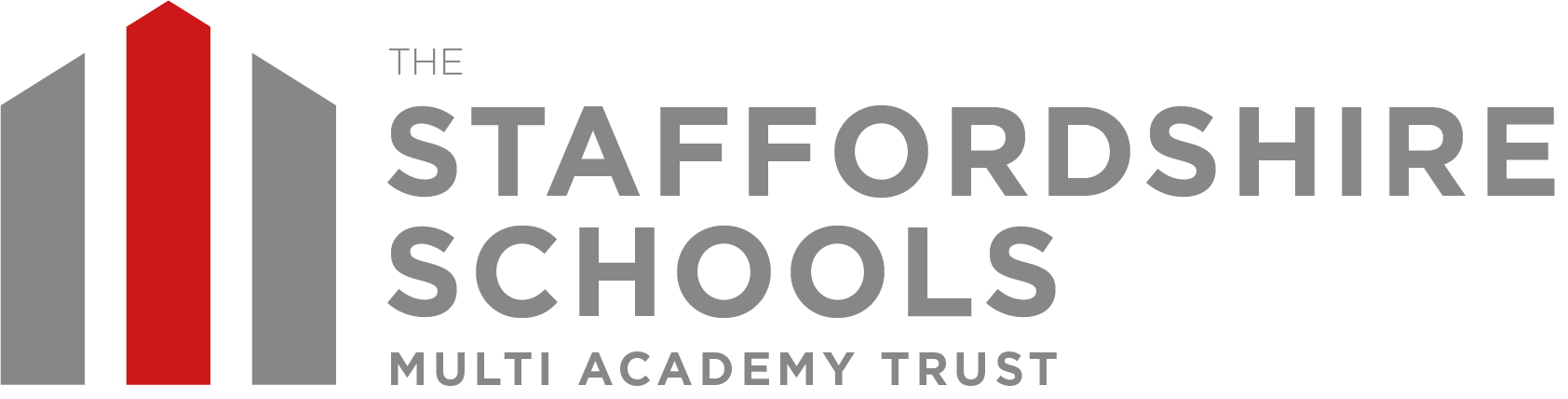 Long Term Plan for Collective Worship, linked with Christian ValuesOverarching School Christian Values:                                                   Love, Respect and FriendshipTermChristian ValueChurch Services/ Significant Christian FestivalsLinked Bible StoriesSpecial days/ festivals from around the world and other religionsAutumn Term 1  Year B2023-2024ResponsibilityHarvest FestivalGod gives humans the responsibility of caring for the world – Genesis 2: 4 – 20The Story of JosephInterfaith week of prayer for world peace Autumn Term 2 Year B2023-2024ServiceChristingleAdventChristmas DayThe Last Supper – Washing the disciples feetBlack History Month World Mental Health DayRemembrance Sunday - held on the second Sunday, which is usually the Sunday nearest to 11 November.Children in Need – BBC National Anti-bullying Week Advent - Advent begins on the Sunday nearest to 30 November Christmas Day  Spring Term 1 Year B2023-2024JusticeEpiphany Week of prayer for Christian unity CandlemasNaboth’s Vineyard1 Kings – 21The Parable of the sheep and the goats – Matthew 25: 31 – 45Jonah and the WhaleHolocaust Memorial Day Children’s Mental health weekHoli - HinduismSpring Term 2 Year B2023-2024CourageMother’s DayEasterEucharistAsh Wednesday - the first day of LentMothering Sunday - the fourth Sunday of lentPalm Sunday - in the Christian calendar, the Sunday before Easter, sixth and last Sunday in Lent, and the first day of Holy Week.Holy WeekMaundy ThursdayGood FridayEaster DayDavid and GoliathA soldiers Faith – Luke 7Fairtrade Fortnight Chinese New Year Comic Relief – RED NOSE DAY Summer Term 1 Year B2023-2024CompassionAscension Day - 40 days after EasterPentecost – Whitsuntide – 50 days after Easter Trinity Sunday – the first Sunday after PentecostThe Good SamaritanChristian Aid Week Wesak – BuddhistEid - MuslimSummer Term 2  Year B2023-2024PeaceInstitution of Holy Communion (CE) or Corpus Christi (RC) (60 days after Easter)David and King SaulTermChristian ValueChurch Services/ Significant Christian FestivalsLinked Bible StoriesSpecial days/ festivals from around the world and other religionsAutumn Term 1 Year A2024-2025RespectHarvest FestivalMoses and the burning bushInterfaith week of prayer for world peace Autumn Term 2 Year A2024-2025GenerosityChristingleAdventChristmas DayThe Widow’s MiteFeeding of the 5000Remembrance Sunday - held on the second Sunday, which is usually the Sunday nearest to 11 November.Children in Need National Anti-bullying Week Advent - Advent begins on the Sunday nearest to 30 November Christmas Day Spring Term 1 Year A2024-2025Truthfulness/ TrustEpiphany Week of prayer for Christian unity CandlemasJesus calms the storm – Storm on the lakeHolocaust Memorial Day Spring Term 2 Year A2024-2025ForgivenessMother’s DayEasterEucharistAsh Wednesday - the first day of LentMothering Sunday - the fourth Sunday of lentPalm Sunday - in the Christian calendar, the Sunday before Easter, sixth and last Sunday in Lent, and the first day of Holy Week.Holy WeekMaundy ThursdayGood FridayEaster DayThe conversion of Saul – Acts 9: 1 – 19The Prodigal sonZacchaeus the tax collectorFairtrade Fortnight Chinese New Year Comic Relief – RED NOSE DAY Summer Term 1 Year A2024-2025CreativityAscension Day - 40 days after EasterPentecost – Whitsuntide – 50 days after Easter www.refuel.org.ukTrinity Sunday – the first Sunday after PentecostPsalm 148Christian Aid Week Wesak – BuddhistEid - MuslimSummer Term 2 Year A2024-2025ThankfulnessInstitution of Holy Communion (CE) or Corpus Christi (RC) (60 days after Easter)Jesus heals the 10 men The man who came back